ISTITUTO COMPRENSIVO “VIA RUGANTINO 91” – ROMA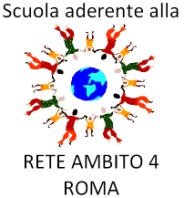 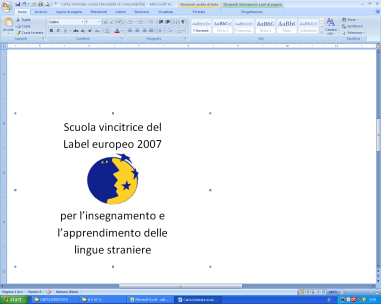 Scuola dell’Infanzia – Primaria – Secondaria di Primo GradoAl Dirigente Scolasticodell’I.C. Via del Rugantino 91RomaIl/La sottoscritto/a ___ nato/a a ___ il ___/___/______, residente a ___ (Prov. ___) in via ________________, in servizio presso questa Istituzione Scolastica in qualità di ______ a Tempo Determinato / Indeterminato ricoprendo la carica di _____________ presso il Comune di _________ (o  di o ecc….. )CHIEDEai sensi della legge 3/8/99, n.265 di usufruire di giorni ____ per partecipare alla seduta del _______ che si terrà il giorno ___/___/______.Si riserva di presentare attestato di partecipazione alla seduta del ___/___/______.Mod 13 PERSONALEAnno Scolastico20__/20__ATADOCENTE SCUOLAINFANZIARoma ___/___/______Anno Scolastico20__/20__ATADOCENTE SCUOLAPRIMARIARoma ___/___/______Anno Scolastico20__/20__ATADOCENTE SCUOLASECONDARIA DI PRIMO GRADOOGGETTO: permesso per mandato amministrativoOGGETTO: permesso per mandato amministrativoOGGETTO: permesso per mandato amministrativoOGGETTO: permesso per mandato amministrativoOGGETTO: permesso per mandato amministrativoOGGETTO: permesso per mandato amministrativoOGGETTO: permesso per mandato amministrativoOGGETTO: permesso per mandato amministrativoFirma________________________La veridicità della firma è confermata dall’indirizzo della posta elettronica presente nell’anagrafica della segreteria digitale